Inclusion Handicap ist die vereinte Stimme der rund 1,7 Mio. Menschen mit Behinderungen in der Schweiz. Der politische Dachverband der Behindertenorganisationen setzt sich für die Inklusion und die Respektierung der Rechte und Würde aller Menschen mit Behinderungen ein. Inclusion Handicap vereint 20 gesamt-schweizerische und sprachregionale Behindertenverbände, ist die Interessenvertretung für Menschen mit Behinderung und bietet ihnen Rechtsberatung an. Die politischen Positionen werden in Zusammenarbeit mit den 20 Mitgliederorganisationen erarbeitet.Die Mitgliederorganisationen von Inclusion HandicapAsrimm | autismusschweiz | FRAGILE Suisse | GELIKO (Schw. Gesundheitsligen-Konferenz) | 
inclusione andicap ticino | insieme Schweiz | PluSport | pro audito Schweiz | Procap | Pro Infirmis | Pro Mente Sana | Schw. Blinden- und Sehbehindertenverband (SBV) | Schw. Gehörlosenbund (SGB) | Schw. Multiple Sklerose Gesellschaft | Schweizer Paraplegiker-Vereinigung | Schw. Stiftung für das cerebral gelähmte Kind | Schw. Zentralverein für das Blindenwesen (SZBlind) | 
Sonos – Schw. Hörbehindertenverband | Verband Dyslexie Schweiz | Vereinigung Cerebral Schweiz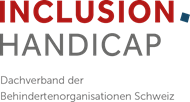 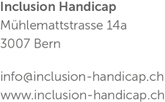 